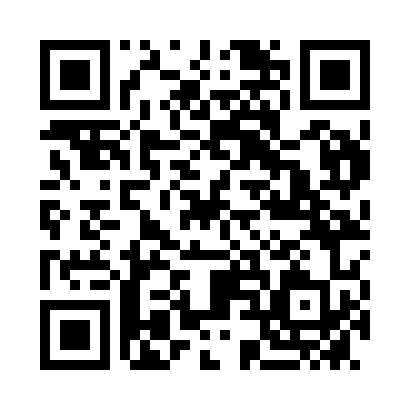 Prayer times for Neubau, AustriaWed 1 May 2024 - Fri 31 May 2024High Latitude Method: Angle Based RulePrayer Calculation Method: Muslim World LeagueAsar Calculation Method: ShafiPrayer times provided by https://www.salahtimes.comDateDayFajrSunriseDhuhrAsrMaghribIsha1Wed3:516:301:596:049:3011:572Thu3:476:281:596:049:3212:003Fri3:466:261:596:059:3312:044Sat3:456:241:596:069:3512:055Sun3:446:221:596:069:3712:066Mon3:446:201:596:079:3912:067Tue3:436:181:596:089:4012:078Wed3:426:171:596:089:4212:089Thu3:416:151:596:099:4412:0810Fri3:416:131:596:109:4512:0911Sat3:406:111:596:109:4712:1012Sun3:396:101:596:119:4812:1113Mon3:396:081:596:129:5012:1114Tue3:386:061:596:129:5212:1215Wed3:376:051:596:139:5312:1316Thu3:376:031:596:139:5512:1317Fri3:366:021:596:149:5612:1418Sat3:366:001:596:159:5812:1519Sun3:355:591:596:159:5912:1520Mon3:355:581:596:1610:0112:1621Tue3:345:561:596:1610:0212:1722Wed3:345:551:596:1710:0412:1723Thu3:335:541:596:1810:0512:1824Fri3:335:531:596:1810:0712:1925Sat3:325:511:596:1910:0812:1926Sun3:325:501:596:1910:0912:2027Mon3:325:492:006:2010:1112:2128Tue3:315:482:006:2010:1212:2129Wed3:315:472:006:2110:1312:2230Thu3:315:462:006:2110:1412:2231Fri3:305:452:006:2210:1512:23